Pesterzsébet, 2022. június 6.Kreisz János, lelkészAz igazi közösség- pünkösd - Lectio: Apostolok cselekedetei 2; 42-47 „És foglalatosok valának az apostolok tudományában és a közösségben, a kenyérnek megtörésében és a könyörgésekben.Támada pedig minden lélekben félelem, és az apostolok sok csudát és jelt tesznek vala. Mindnyájan pedig, a kik hivének, együtt valának, és mindenük köz vala; És jószágukat és marháikat eladogaták, és szétosztogaták azokat mindenkinek, a mint kinek-kinek szüksége vala.És minden nap egyakarattal kitartva a templomban, és megtörve házanként a kenyeret, részesednek vala eledelben örömmel és tiszta szívvel. Dícsérve az Istent, és az egész nép előtt kedvességet találva. Az Úr pedig minden napon szaporítja vala a gyülekezetet az idvezülőkkel.”Alapige: Apostolok cselekedetei 2; 44a„Mindnyájan pedig, a kik hivének, együtt valának.” Kedves Testvérek! Hadd idézzem fel előttetek azt, ami minden hozzám hasonló, matematikához nem sokat konyító, egykori középiskolás diák rémálma. Mégpedig a matektanárok visszatérő kérdését. Ha valaki a feleletében mondott egy állítást, akkor a tanár mindig ezt kérdezte: Na és mi következik ebből? Nem tudtuk… Azonban nem csak a matematikában, hanem az élet minden területén érdemes elgondolkodni, hogy mennyire fontosak a következmények. Bármit teszünk, vagy éppen nem teszünk az életben, annak mindig van következménye, van valami folytatása. A pünkösdi eseményekkel kapcsolatban is érdemes ezen az ünnepi istentiszteleten feltenni a kérdést: mik a következmények? Kitöltetett a tanítványokra a Szentlélek, ahogyan tegnap is hallottuk, prédikáltak, megtért háromezer lélek. És mi következik ebből? Mi a folytatás? A matektanár kérdésével ellentétben, itt tudjuk a választ! Tekintsünk hát arra a mai ünnepi istentiszteletünkön, hogy mi a folytatás! Mi jellemzi a pünkösd után megalakuló első keresztyén gyülekezetet?A felolvasott szent Ige pontosan erről beszél. A folytatásról, a következményekről. Ebben az Igében az első keresztyén gyülekezet születéséről olvasunk. Amit itt látunk, az egy igazi közösség! A Szentlélek kitöltetésének áldott következménye, hogy igazi, valóságos közösség jön létre. Nem emberek halmaza, nem összeterelt tömeg, nem is érdekszövetség, hanem egy igazán működő közösség! Ízlelgessük ennek „jó ízeit!”1./ Azt látjuk először, hogy a pünkösdkor megalakult gyülekezet lelki közösséggé lett! A szó szoros értelmében. Hiszen Isten Szentlelke hívta életre, a Lélek vezette és irányította ezt a közösséget. Nem emberi akarat és nem emberi érdekek mentén alakult. – Ismerjük azt, amikor emberi számítás és érdek alapján vállal valaki közösséget: barátkozom veled, mert ebből nekem hasznom lesz; belépek egy csoportba, mert ebből nekem anyagi vagy más egyéb előnyöm származik. De sok képmutatás, de sok hazugság van emberek között, és ez megrontja a legjobb társaságot is!A pünkösdi lelki közösség egyáltalán nem ilyen volt. Sőt! Isten Lelke őszinte vágyat ébresztett sokakban, hogy keressék egymás társaságát és együtt keressék az Úrral való közösséget. Ez a lelki közösség olyan emberekből állt, akik számára a Lélek dolgai fontosak voltak. A szép felsorolásban olvastuk, hogy közösen imádkoztak, együtt tartották az istentiszteleteket, és az úrvacsora közösségében is együtt voltak. Ez az a szent egység, amelyre tanította tanítványait az Úr Jézus Krisztus. Emlékezzetek csak! Jézus a főpapi imájában tulajdonképpen ezért is könyörög! Ez volt az ő legfontosabb vágya és imádsága, hogy: „Egyek legyenek, mint ahogy mi (Atyám) egyek vagyunk.” (Jn 17,22). Pünkösd után valósággá vált az, amiért Jézus az Atyához könyörgött! Lelki közösséggé lett az Egyház! „Egy közös test tagjai…”Kedves testvérek, az egyház, a gyülekezet lényege azóta is ez kell, hogy legyen: lelki közösség, a Lélek által uralt és vezetett közösség! Egy keleti ortodox pátriárka mondta ezt valahol: „A Szentlélek nélkül Isten távol van, Krisztus csak múlt marad, az evangélium holt betű, az egyház csak puszta egyesület, a keresztyén élet pedig rabszolgaság.” Sok igazság van ebben a mondásban, de megfogalmazhatjuk ennek az ellenkezőjét is: A Szentlélek által Isten jelenléte megvalósul, Jézus Krisztus tegnap és ma és mindörökké ugyanaz marad. A Szentlélek által az evangélium az örök élet beszéde lesz, az egyház az Isten élő népe, a keresztyén élet pedig a fiak szabadsága.Ilyen lelki közösségre hív bennünket az Úr! Ő ma is azt akarja, hogy egyek legyünk. És ez nem csak óhajtás, hanem a Szentlélek munkájaként megvalósulhat. Olyan jó együtt imádkozni, énekelni! Olyan jó az Úr asztalához együtt járulni, ahogy ezt tegnap is és ma is megtapasztaljuk! Mi sokfélék vagyunk, de engedjük, hogy Urunk Szentlelke egy lelki közösséggé tegyen bennünket! Ez is pünkösd csodája és titka!2./ Azután másodszor: azt látjuk Igénkben, hogy a pünkösdkor megalakult gyülekezet a tanulás közössége is volt. Alapigénk felsorolásából az is kiderül, hogy ennek a közösségnek az összejövetelein az Ige volt a középpontban. Az apostoli tanítás, mai szóval igehirdetés történt. A gyülekezet tagjai folyamatosan Igét hallgattak. Az apostolok folyamatosan tanították a gyülekezetet.Kedves testvérek, Isten mindig az ő Igéjével tanítja népét! Így volt ez már az Ószövetségben is. A Zsoltárok könyvében van egy nagyon szép, hosszú zsoltár (a leghosszabb bibliai fejezet!), a 119., amelyben a zsoltáríró Isten Igéjét, törvényét, rendelkezéseit dicséri és köszöni meg: „Áldott vagy te Uram! Taníts meg rendelkezéseidre!” – hangzik a 12. versben. Érdemes elolvasni az egész zsoltárt, mert kiderül, hogy micsoda tanítás az Isten beszéde az ember számára. Kedves Testvérek, a reformátusokra szokás azt mondani, hogy: „az Ige Egyháza.” Valóban az Ige, Isten beszéde van életünk középpontjában? Nézzétek, mennyire fontos Isten beszéde a pünkösdi eseményben is: Péter apostol prédikációja volt az az eszköz, amit Isten Lelke felhasznált, hogy megtérjenek sokan. Isten Igéje tanítás is, és ha ez a tanítás szívig ér, akkor megváltozik az élet. Ez történt pünkösd napján. De ez történt folyamatosan pünkösd után is, hiszen a gyülekezet tagjai kitartóan, napról napra részt vettek az apostoli tanításban.Ma mindenki tanul. Van, aki a második, harmadik diplomáját is megszerzi. Nagyon sokan vannak, akiket átképeznek, tovább képeznek. Ha a tanulás fontos a világban, akkor mennyire fontosnak kell lennie, az Isten népe közösségében! Tanulnunk kell testvérek! Ézsaiás könyvében van egy fontos Ige, amely az Úrtól való taníttatásról szól: „Az én Uram, az Úr, megtanított engem, mint tanítványát beszélni, hogy tudjam szólni Igéjét az elfáradtaknak. Minden reggel fölébreszt engem, hogy hallgassam tanítványként. Az én Uram, az Úr megnyitotta fülemet…” Ézsaiás 50,4-5. Szép kép ez, és jó, ha megvalósul, hogy napról napra az ő Igéjéből tanít az Úr.Kedves testvérek, az egyház a tanulásnak és a tanításnak is a helye. Most így a tanév vége felé, különösen is fontos gondolnunk a hitoktatás munkájára. A gyülekezet kiemelt szolgálati ága, hogy gyermekeket tanítunk a hit dolgaira. Imádkozzunk azért, hogy a drága hitoktatóink ne fáradjanak meg ebben a nehéz munkában! Isten Szentlelke munkálkodjon bennük is, és a hittanosokban is, hogy ne szóljon Urunk Igéje hiába, s ne legyen hiábavaló a magvetés!3./ Ha figyelmesen olvassuk Igénket, akkor kiderül harmadszor, hogy ez a pünkösdkor megalakult közösség szeretetközösség volt. Az, hogy együtt voltak az imádságban és igehallgatásban, nem csak azt jelentette, hogy Istenhez jutottak közel, hanem azt is, hogy egymáshoz kerültek közel. És ez nagyon fontos! Akik az Urat szeretik, azoknak egymást is szívükbe kell fogadniuk. Az első keresztyének ismertetőjegye ez volt: mennyire szeretik egymást!Mit jelentett ez? Azt, hogy testvérek voltak. Nem volt köztük szűkölködő. Nyitottak voltak egymás felé, s megosztották mindazt, amijük volt. A keresztyének vagyonközössége, tudjuk jól, azóta nem tudott így megvalósulni. Arra viszont mindig is törekedni kell, hogy Jézus Krisztus parancsa nyomán létrejöhessen a szeretetközösség: „Új parancsolatot adok néktek, hogy szeressétek egymást: ahogyan én szerettelek titeket, ti is úgy szeressétek egymást! Arról fogja megtudni mindenki, hogy az én tanítványaim vagytok, ha szeretitek egymást” – mondja Urunk. Jn. 13,34.Az az alapja és szegeletköve a mi szeretetünknek: ahogyan ő szeretett! S ő hogyan szeretett? Áldozattal, élete odaadásával, vére hullásával szeretett. Urunk golgotai áldozata egyszeri és megismételhetetlen, de tanít és vezet a valóságos szeretetközösség felé. Ha a gyülekezetben, s családunkban, emberi közösségeinkben tudunk odaadóan, nem önzően, nem viszonzást várva szeretni, akkor már megvalósult valami Jézus parancsából. Kedves Testvérek, Isten országában örök törvény, hogy a magunk erejéből semmire sem jutunk, de ha merítünk a szeretet isteni forrásából, akkor képesek leszünk továbbadni a szeretetet. S ahol ez megtörténik, ott az Úr jelenléte felragyog. Amikor készültem, eszembe jutott egy óegyházi himnusz, aminek néhány sora tanít erre: „Akiben szeretetet nincsen: semmi sincsen. / Ködben ül az s árnyékában a halálnak. / Mi tehát szeressük egymást, s nappal járjunk, / Világosság fiaihoz amint illik. / Hol szeretet s irgalom van, ott az Isten.” Ezt élték át az első keresztyének pünkösd után, s ez lehet valóság ma is, ha törekszünk a szeretetközösség megvalósítására.4./ Végezetül azt olvassuk az Igében, hogy a pünkösdkor létrejött gyülekezet egy gyarapodó közösség volt. „Az Úr pedig napról napra növelte a gyülekezetet az üdvözülőkkel.” – szól az örömteli beszámoló. Az, ami történt a gyülekezeten belül, kívülre is hatott és hívogatóvá vált. Amit átéltek, az sugárzott belőlük, az volt vonzó, az volt hívogató! Hogy ezek „mennyire szeretik egymást!” Az emberek kedvelték ezt a közösséget, és vágyakoztak utána. Így történhetett meg az, hogy a kezdeti háromezer lélek után egyre többen és többen jöttek, és csatlakoztak a gyülekezethez.Valljuk meg, Testvérek, hogy ilyen tudósítás olvasásakor lehet bennünk némi szent irigység, hiszen mi a legtöbb esetben nem ezt tapasztaljuk. Nagyon sok gyülekezetben inkább arról beszélünk és panaszkodunk, hogy fogy a közösség. Sajnos, a hívek közül sokan megöregszenek, majd elmennek a minden élők útján. Valójában inkább sokszor azt tapasztaljuk, hogy nem, hogy gyarapodnánk, akár csak minimálisan is, hanem inkább fogyunk. Istennek legyen hála és dicsőség azért, hogy a mi gyülekezetünk ilyen szempontból kivétel. De nem ez az általános jelenség! A végeredmény az, hogy fogyunk, hogy egyre kevesebben vagyunk. Ezt még tetézi a hitetlenség és a közöny és kényelem, ami szintén távol tart sokakat a gyülekezettől. Ezek tények, de mégsem olyan tények, amelyekbe bele kellene törődnünk. Mert Isten Szentlelke pünkösdkor megmutatta, hogy nagyobb az összetartó hatalma, mint a világ szétdobáló ereje! Az első keresztyének korában is voltak akadályok: hányan hódoltak a pogány bálványoknak, hányan találhattak akkor is kifogást, üldözték őket a zsidók, a rómaiak, mindenki! De a gyülekezet mégis gyarapodott.Adjunk hálát Istennek, ha vannak új tagjaink, imádkozzunk a családokért, a fiatalokért, hogy Urunk Lelke érje el őket. Tegyünk meg mindent a gyermekek, unokák nevelésében, hogy közelebb kerüljenek Isten ügyéhez! Egyen-egyenként mindnyájunknak van felelősségünk a gyarapodásért! Nem csak a papnak van felelősége! Néhány évvel ezelőtt volt egy missziós nap Patakon. És volt egy elég nagy hangú 30 körüli fiatalember a gyülekezetben, aki amikor megérkezett és végignézett a gyülekezeten azt kérdezte, hogy hol vannak a fiatalok? Csak öregek vannak! – mondta. Azt kérdezte tőle a lelkész, te hány fiatalt hoztál ide? Hányan vannak most itt miattad?Hogy is mondja egyik szép énekünk: „Egy lélekért se érjen vádja téged, hogy temiattad nem látta meg őt!” Ma minden keresztyénnek misszionáriusnak kell lennie. Lehet, hogy szavakkal, lehet, hogy hívogatással, de mindenképpen a jó példával, a keresztyén életvitelünk felmutatásával lehetünk a misszió buzgó végzői. Ezt tette az első gyülekezet is, és ezt áldotta meg az Úr, hiszen Ő és nem ember növelte a gyülekezetet az üdvözülőkkel. Mert a magvetést az emberekkel végezteti el Isten, de a növekedést Ő adja! Ne félj hát! Ne szégyelld az evangéliumot mások előtt! Állj elő vele alkalmas és alkalmatlan időben! Isten adjon ehhez erőt!Befejezem. Kedves testvérek, a mai alkalmunkon láthattuk azt, hogy a pünkösdkor létrejött keresztyén gyülekezet lelki közösség volt, amelyben Isten Lelke munkálkodott. A tanulás közössége is volt ez a gyülekezet, hiszen Isten Igéjéből vették a tanítást, útmutatást. Azt is láttuk, hogy szeretetközösségként működtek, hiszen az Úr Jézus forrásából kapták a szeretetet, és gyarapodó gyülekezet is volt ez a közösség, hiszen az Úr megáldotta őket, s jó példájukra sokan elindultak az új élet útján. Így együtt mondhatjuk: ez egy igazi közösség volt, olyan, amelyre ma is nagy szükség van. Szentelje meg hatalmas Istenünk a mi gyülekezetünket. Egész anyaszentegyházunkat a mi Urunk Lelke, hogy ilyen igazi közösségként tegyünk róla bizonyságot ebben a világban!Ámen!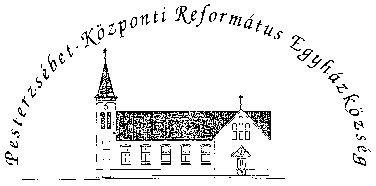 Pesterzsébet-Központi Református Egyházközség1204 Budapest, Ady E. u. 81.Tel/Fax: 283-0029www.pkre.hu   1893-2022